НАПОЛНЕНИЕ МЕТАПОНЯТИЯ ПРЕДМЕТНЫМ СОДЕРЖАНИЕМ Урок литературного чтения по теме «Р. Сеф «Добрый человек», Л.Яхнин «Пустяки», 2 классКириллова Ирина Олеговна,учитель начальных классов МБОУ «СОШ № 198» ЗАТО г.СеверскаЦель урока:продолжить формирование представления об общей для всех среде существования, судьба и ответственность за которую лежит на каждом человеке, ценностного отношения к нормам, регулирующим взаимодействие человека и общества с природой («правило теремка»); создать учебную ситуацию, актуализирующую «зелёную аксиому» через чтение учебных текстов.Задачи урока:Познакомить учеников со стихами Р. Сефа и Л. Яхнина для развития представления об общей для всех среде существования.При анализе текстов актуализировать «правило теремка», рассмотреть возможность его использования при чтении стихотворений.Побудить учеников к самостоятельной формулировке творческого домашнего задания, отражающего через «правило теремка» необходимость сохранения общей среды существования.Этапы и ход урока:Организационный момент, мотивация к работе - Мы сегодня познакомимся с двумя стихотворениями. Автор первого - Роман Сеф, стихотворение называется «Добрый человек». Как вы думаете, о ком или о чём может идти речь в этом стихотворении?- О добром человеке.- Можете ли вы сказать, каким вам представляется добрый человек? Какими качествами он обладает? - Он всем помогает, никому не делает зла. Он не равнодушен. Ему не всё равно до чужой беды. (Учитель кратко фиксирует ответы учеников на доске)2. Знакомство с текстом стихотворения, работа в парах.- Ребята, авторы учебника предлагают вам поработать в парах. Нужно прочитать стихотворение и ответить на вопросы:Сколько человек побывали в лесу?Это был один и тот же лес?Всем там понравилось?Они улыбаются по одной и той же причине?Можно ли сказать, что один герой стихотворения отличается от других? Чем именно?Важно ли, каким делом человек занимается в жизни? А что же важно?Р. Сеф          ДОБРЫЙ ЧЕЛОВЕКСтоляр гулял в густом лесуСреди больших стволов,И, улыбнувшись, он сказал: -Как много тут столов.Охотник зайцев настрелялПять штук за шесть минут,И, улыбнувшись, он сказал:- Как много зайцев тут.Шёл утром добрый человек, Стряхнув с ветвей росу,Он улыбнулся и сказал:- Как хорошо в лесу!Выступления групп учащихся – ответы на вопросы. В ходе работы учитель побуждает группы к обсуждению разных точек зрения, диалогу.Ребята, но ведь каждый из героев этого стихотворения может назвать себя добрым человеком. Давайте сыграем в игру «Доскажи словечко». Так у каждого героя появится возможность высказать своё мнение.Первым мы выслушаем столяра «Я – добрый человек, потому что…» (дети заканчивают реплику)Я люблю свою профессиюЯ умею делать разные красивые вещи из дереваЯ делаю для людей столыМои столы красивые и прочные, служат людям долго…Теперь очередь охотника «Я – добрый человек, потому что…»Я знаю повадки животных Я обеспечиваю людей пищейМои продукты чистые, полезные для здоровьяЯ могу подстрелить на заказ редкую птицу или зверяЯ избавляю остальных от необходимости бродить по лесу с оружием…И о себе говорит третий человек «Я – добрый человек, потому что…»Я вижу красоту лесаЯ её ценю, берегу, сохраняюЯ могу рассказать об этой красоте другим…-Ребята, согласны вы с мнениями героев? Почему?-Каждый из них по-своему прав. Все они хотят принести людям пользу.- Может ли какая-то позиция быть общей для всех?- Да, позиция доброго человека. Так должны думать и столяр, и охотник, и человек любой другой профессии.- Спасибо, ребята, за ваше мнение.  Удалось ли нам взглянуть на этот текст с точки зрения нашего «правила теремка»? Сможете ли вы самостоятельно проанализировать другое стихотворение с этой точки зрения?- Да. Самостоятельная работа со стихотворением Л. Яхнина «Пустяки».Л. Яхнин    ПУСТЯКИПримятая травинка,Пригнутая осинка.Какие пустяки!Убитая букашкаДа сбитая ромашка.Какие пустяки!Растоптана поганка,Раскопана полянка.Какие пустяки!Засорены, забиты,Забыты родники.Какие пустяки!И вот уже от леса Остались пустяки – Засохшая осинка, Заросшая тропинка, Убитая букашка Да сбитая ромашка.-Ребята, что вам удалось увидеть?- То, что казалось неважным, незначительным, пустяшным закончилось катастрофой. Каждый понемножку что-то делал, а лес погиб.- Как автор помог вам это ощутить, увидеть?- Он использовал приём контраста. Он употребил слово «пустяки» в разных смыслах. Он разбил стихотворение на две части. Он выбрал название «Пустяки», хотя речь идёт об очень серьёзных вещах. Еще помогают это представить иллюстрации к стихотворению.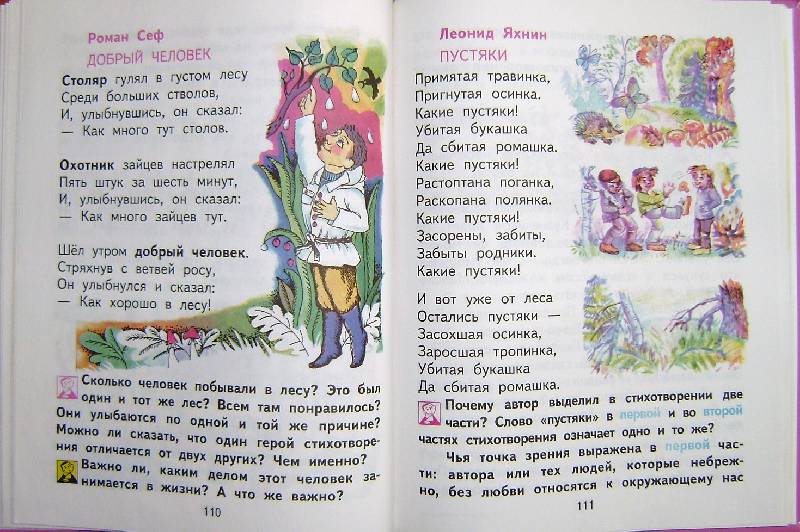 4.Творческое домашнее задание.-Какое домашнее задание вы бы предложили к этим стихотворениям?-Нарисовать к ним иллюстрации, используя контраст как изобразительное средство.- Подобрать примеры жизненных ситуаций, в которых профессия не мешает человеку быть добрым, видеть мир с разных точек зрения. - Прочитать стихотворения так выразительно и эмоционально, чтобы приём контраста мог почувствовать слушатель. - Подобрать пословицы и поговорки, отражающие смысл этих стихотворений – «правило теремка».- Я бы хотел записать свои мысли: что такое доброта? Какой человек считается добрым? Нужна ли людям доброта?-Ребята, существует игра в «Пустяки». Пожалуйста, посмотрите в разных источниках информации правила этой игры и к чему она привела. (Герой Алана Милна Винни-Пух играл в пустяки. Пускал с моста щепочку и бежал на противоположный край моста смотреть, как ее выносит река. Книжку про медведя внесли в китайскую школьную программу. Теперь ежедневно в родную деревню А. А. Милна приезжают тысячи неиссякаемых китайских туристов. Все как один идут на мост играть в пустяки. Деревья в округе ощипаны догола, до последнего перышка. На них не осталось ни коры, ни веточек, ни листиков http://hi.su/content/igra-v-pustyaki ).АНАЛИТИЧЕСКИЙ КОММЕНТАРИЙк уроку литературного чтения по теме «Р. Сеф «Добрый человек», Л.Яхнин «Пустяки», 2 классКириллова Ирина Олеговна,учитель начальных классов МБОУ «СОШ № 198» ЗАТО г.СеверскаНа представленном уроке показана работа по наполнению «зелёной аксиомы» предметным содержанием литературного чтения. Работая с текстами стихотворений, мы расширяем смысловое поле зелёной аксиомы «существует общая для всех среда существования, судьба которой зависит от людей, ответственность за её сохранение и развитие лежит на каждом человеке», с которой ученики познакомились ранее. На этом уроке, как и на всех остальных, учитель не даёт детям готовых терминов, научных формулировок. Мы работаем с тем названием, которое этой аксиоме дали дети, оно доступно их пониманию – «правило теремка». Это название придумали ребята моего класса, у Ваших учеников оно может быть совершенно другим.   Мы с учениками постарались найти это правило в каждом стихотворении, понять, какими приёмами пользовались авторы для того, чтобы пробудить эмоции читателей, позиции и точки зрения героев этих произведений. Дети, отвечая друг другу на поставленные вопросы, сделали самостоятельные выводы о существовании разных точек зрения и необходимости их объединения едином ценностным основанием – «зелёным» мышлением. Игра «Доскажи словечко» помогла понять, что каждый из героев стихотворения по-своему прав, с каждым из них мы можем согласиться, но каждый из них должен быть добрым по-настоящему. Сама ситуация, описываемая в стихах, говорит о том, что сегодня экологическое мышление и природосообразное поведение человека не является нормой. Поэтому высок воспитательный потенциал данного урока.Самостоятельная работа со стихотворением «Пустяки» - пробное самостоятельное действие по работе с текстом под призмой «зелёной аксиомы». Анализ теста стихотворения помогает увидеть авторские приёмы: контраст, игру слов – их использование с пренебрежительным и ироничным оттенками.Разнообразные варианты домашнего задания, предложенные учениками, могут стать отправной точкой для проектной или исследовательской работы школьников – точкой перехода предметного содержания в личностные смыслы для каждого из них. Вопросы к текстуУточняющие вопросы (учителя или учеников)Ответы учениковСколько человек побывали в лесу?Назовите их.Трое: столяр, охотник и добрый человек.Это был один и тот же лес?Если лес один и тот же, почему же все видят в нём разное?Да, лес был один и тот же.У каждого из людей своя точка зрения, свой взгляд на лес.Всем там понравилось?Как вы поняли, что им понравилось в лесу?В этом лесу понравилось всем.Каждый из них, придя в лес, улыбнулся. Они улыбаются по одной и той же причине?Прочтите реплики каждого из героев с той интонацией, которую задаёт нам автор.Нет. Столяр радуется множеству больших деревьев, из которых можно сделать столы. Охотник радуется богатой и лёгкой добыче. Добрый человек радуется красоте леса.-Как много тут столов.- Как много зайцев тут.- Как хорошо в лесу!Можно ли сказать, что один герой стихотворения отличается от других? Чем именно?Как вы это поняли?Добрый человек пришёл в лес насладиться его красотой. Столяр и охотник пришли, чтобы забрать у леса его часть: спилить деревья, убить животных.Добрый человек радуется лесу просто так, ничего не забирая у него. В конце его реплики автор поставил восклицательный знак, значит, он радуется красоте леса. Остальные говорят об этом ровно, спокойно, в конце их реплик стоят точки.Важно ли, каким делом человек занимается в жизни? Почему же автор назвал профессии первых двух людей, посетивших лес, а профессию третьего не сказал?Конечно, важно. Важно, чтобы человек любил свою профессию. Важно, чтобы профессия помогала ему жить. Важно, чтобы его труд уважали другие люди.Они видели всё только с точки зрения своей профессии: деревья для столяра, добыча для охотника. А лес – это не дрова, не тушки убитых зверей. Они не видели ЛЕС как живую красоту, нуждающуюся в защите, охране, помощи.А что же важно?Кем же важно быть?Важно понимать, что польза леса заключается в том, что он ЕСТЬ. Когда мечта столяра и охотника осуществится – леса, деревьев, зайцев станет меньше. В лесу важно каждое растение, каждый зверёк. И они важны человеку не меньше, чем самому лесу. Это же наше «правило теремка»: человек – часть природы, у нас общая среда жизни, ответственность за неё и судьба.  Не важно, кто ты по профессии, важно какой ты. Важно быть чутким, внимательным, заботливым, в понимании автора – добрым человеком.